Vadovaudamasi Lietuvos Respublikos vietos savivaldos įstatymo 16 straipsnio 2 dalies 19 punktu, Akmenės rajono savivaldybės tarybos veiklos reglamento, patvirtinto Akmenės rajono savivaldybės tarybos 2019 m. gruodžio 23 d. sprendimu Nr. T-263 „Dėl Akmenės rajono savivaldybės tarybos veiklos reglamento patvirtinimo“, 130 punktu,  Akmenės rajono savivaldybės taryba  n u s p r e n d ž i a pritarti Akmenės rajono Akmenės gimnazijos 2021 metų veiklos ataskaitai (pridedama). Šis sprendimas gali būti skundžiamas Lietuvos administracinių ginčų komisijos Šiaulių apygardos skyriui arba Regionų apygardos administracinio teismo Šiaulių rūmams Lietuvos Respublikos administracinių bylų teisenos įstatymo nustatyta tvarka.Savivaldybės meras                                                                                        Vitalijus Mitrofanovas                                                                         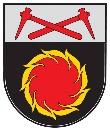 AKMENĖS RAJONO SAVIVALDYBĖS TARYBA SPRENDIMAS DĖL PRITARIMO AKMENĖS RAJONO AKMENĖS GIMNAZIJOS  2021 METŲ VEIKLOS ATASKAITAI2022 m. kovo 28  d. Nr. T-46Naujoji Akmenė 